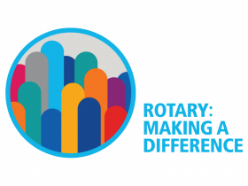 In its early years, Yarra Bend Rotary completed a huge number of community projects both locally and internationally.  Below is an extract from a recent book of a history of the club entitled “Yarra Bend Rotary: the fantastic journey of an incredible little club – 1986-2016”.   This extract is about a project implemented in 1996 to install water tanks in remote villages in the PNG highlands.  It is a story of inspiration, dedication, organization and plain hard work.  But the result was that a number of villages in the Owen Stanley Ranges had a continual supply of clean water and that the women of the village did not have to undertake daily and very arduous journeys down and uphill to collect water in terracotta pots.  The complete story of this, and other activities of this club, can be read in the history which is available from the president and author, Ken Maher for $35 per copy – contact Ken on ken.maher@yarrabendrotary.com.au 